42ème session du Groupe de travail de l'Examen périodique universel (EPU)23 janvier au 02 février 2023Examen du rapport du Sri LankaDéclaration de la délégation togolaise						Genève, le 1er février 2023						(9h00-12 h30)M.  Kanyi FOLIVIDeuxième conseillerMonsieur le Président,La délégation togolaise souhaite la cordiale bienvenue à la délégation du Sri Lanka et salue les avancées notables observées depuis son dernier passage devant le groupe de travail de l’EPU.Le Togo se réjouie particulièrement de l’adhésion du pays au Protocole facultatif à la Convention contre la torture et autres peines ou traitements cruels, inhumains ou dégradants ainsi que des mesures prises pour sa mise en œuvre.Au demeurant, ma délégation voudrait recommander au Sri Lanka de consolider sa politique de réconciliation nationale, en mettant en place un véritable système de prévention et de répression pour lutter contre les discours de haine et de discrimination.Pour terminer, ma délégation souhaite un plein succès au Sri Lanka dans la mise en œuvre des recommandations issues du présent examen.Je vous remercie.A M B A S S A D E   DU TOGOMission permanente auprès de l'Office des Nations Unies et des autres Organisations internationales à Genève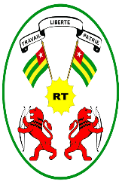                      REPUBLIQUE TOGOLAISE                            Travail- Liberté-Patrie